ГОСТ 11775-74 Киянки формовочные. Конструкция (с Изменениями N 1, 2, 3)
ГОСТ 11775-74*

Группа Г21
0304-0000     
     
ГОСУДАРСТВЕННЫЙ СТАНДАРТ СОЮЗА ССР     
     
КИЯНКИ ФОРМОВОЧНЫЕ     
Конструкция     
Moulding mallets. Design

ОКП 39 6401Дата введения 1975-07-01
УТВЕРЖДЕН постановлением Государственного комитета стандартов Совета Министров СССР от 29 марта 1974 г. N 734. Срок введения установлен с 01.07.75

ПРОВЕРЕН в 1985 г.

ВЗАМЕН ГОСТ 11775-66

* ПЕРЕИЗДАНИЕ (январь 1997 г.) с Изменениями N 1, 2, 3, утвержденными в августе 1980 г., июне 1985 г., мае 1992 г. (ИУС N 11-80, 9-85, 8-92)


Настоящий стандарт распространяется на формовочные киянки, применяемые для изготовления песчаных литейных форм и стержней ручным способом.

Требования пп.1-3.1; 3.5-5.3 настоящего стандарта являются обязательными, другие требования - рекомендуемыми.

(Измененная редакция, Изм. N 3).

1. КОНСТРУКЦИЯ И РАЗМЕРЫ КИЯНОК1.1. Конструкция и размеры киянок должны соответствовать указанным на черт.1 и в табл.1.
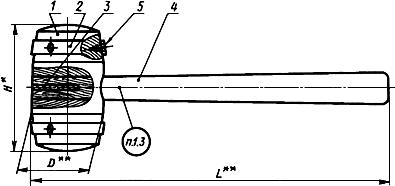 _______________
* Размеры для справок.
Черт.1

Таблица 1
Размеры в мм

Продолжение табл.1

Продолжение табл.1

Пример условного обозначения киянки =110 мм:
Киянка Г002.296576.001 ГОСТ 11775-74
(Измененная редакция, Изм. N 3).
1.2. Технические условия - по ГОСТ 11801-74.

(Измененная редакция, Изм. N 2).
1.3. Маркировать: обозначение киянки и товарный знак предприятия-изготовителя.

2. КОНСТРУКЦИЯ И РАЗМЕРЫ БОЙКА2.1. Конструкция и размеры бойка (поз.1) должны соответствовать указанным на черт.2 и в табл.2.
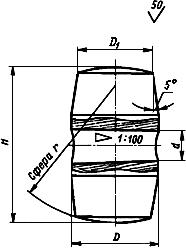 
Черт.2

Таблица 2
Размеры в мм

Пример условного обозначения бойка =110мм:
Боек Г002.296576.001-01 ГОСТ 11775-74
(Измененная редакция, Изм. N 1, 2, 3).
2.2. Пиломатериалы - 1 сорт - береза по ГОСТ 2695-83.

(Измененная редакция, Изм. N 2).
2.3. Неуказанные предельные отклонения размеров  класс точности "грубый" ГОСТ 6449.5-82.

(Измененная редакция, Изм. N 2, 3).

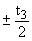 3. КОНСТРУКЦИЯ И РАЗМЕРЫ КОЛЬЦА3.1. Конструкция и размеры кольца (поз.2) должны соответствовать указанным на черт.3 и в табл.3.
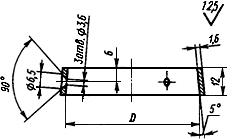 
Черт.3

Таблица 3

Пример условного обозначения кольца =60 мм:
Кольцо Г002.296576.001-02 ГОСТ 11775-74
(Измененная редакция, Изм. N 2, 3).
3.2. Материал - сталь марки СтЗсп по ГОСТ 380-88.

(Измененная редакция, Изм. N 3).
3.3. Предельные отклонения размеров: отверстий - по Н14; валов - по h14, остальных - по .

(Измененная редакция, Изм. N 1).

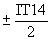 4. КОНСТРУКЦИЯ И РАЗМЕРЫ КЛИНА4.1. Конструкция и размеры клина (поз.3) должны соответствовать указанным на черт.4 и в табл.4.
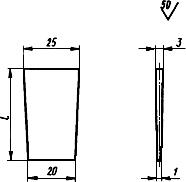 
Черт.4

Таблица 4

Пример условного обозначения клина =40 мм:
Клин Г002.296576.001-03 ГОСТ 11775-74
(Измененная редакция, Изм. N 3).
4.2. Пиломатериалы - 1 сорт - береза по ГОСТ 2695-83.

(Измененная редакция, Изм. N 1, 2).
4.3. Предельные отклонения размеров  класс точности "грубый" ГОСТ 6449.5-82.

(Измененная редакция, Изм. N 1, 2, 3).

5. КОНСТРУКЦИЯ И РАЗМЕРЫ РУЧКИ5.1. Конструкция и размеры ручки (поз.4) должны соответствовать указанным на черт.5 и в табл.5.
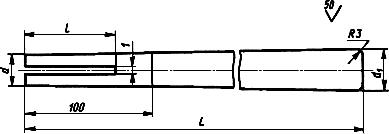 
Черт.5Пример условного обозначения ручки =300 мм:
Ручка Г002.296576.001-04 ГОСТ 11775-74

Таблица 5
Размеры в мм

(Измененная редакция, Изм. N 1, 2, 3).
5.2. Пиломатериалы - 1 сорт - береза по ГОСТ 2695-83.

(Измененная редакция, Изм. N 2).
5.3. Предельные отклонения размеров  класс точности "грубый" ГОСТ 6449.5-82.

(Измененная редакция, Изм. N 2, 3).



Текст документа сверен по:
официальное издание
Инструмент литейный формовочный и отделочный.
ГОСТ 11775-74-ГОСТ 11801-74, ГОСТ 19645-74, 
ГОСТ 19646-74: Сб. ГОСТов. - 
М.: Издательство стандартов, 1997Обозначение киянокМасса, кг 
(для справок)Поз.1
Боек
Кол.1Обозначение деталейГ002.296576.001110300630,43Г002.296576.001-01Г002.296576.002140400800,83Г002.296576.002-01Г002.296576.0031605001001,60Г002.296576.003-01Обозначение киянокПоз.2
Кольцо
Кол.2Поз.3
Клин
Кол.1Обозначение деталейОбозначение деталейГ002.296576.001Г002.296576.001-02Г002.296576.001-03Г002.296576.002Г002.296576.002-02Г002.296576.002-03Г002.296576.003Г002.296576.003-02Г002.296576.003-03Обозначение киянокПоз.4
Ручка
Кол.1Поз.5
Шуруп 
по ГОСТ 1145-80
Кол.6Обозначение деталейОбозначение деталейГ002.296576.001Г002.296576.001-04Г002.296576.002Г002.296576.002-042-3х20.016Г002.296576.003Г002.296576.003-04Обозначение бойков
H15Масса, кг, не более (для справок)Г002.296576.001-011106358251000,24Г002.296576.002-011408072301250,55Г002.296576.003-01160100921600,98Обозначение колец, ммМасса, кг, не более (для справок)Г002.296576.001-02600,03Г002.296576.002-02770,04Г002.296576.003-02970,06Обозначение клиньев, ммМасса, кг, не более (для справок)Г002.296576.001-03400,002Г002.296576.002-03600,003Г002.296576.003-03800,004Обозначение ручек
15Масса, кг, не более (для справок)Г002.296576.001-042430300300,10Г002.296576.002-042840400400,22Г002.296576.003-04500700,53